
SPISAK SUDSKIH TUMAČA ZA GRAD BEČEJ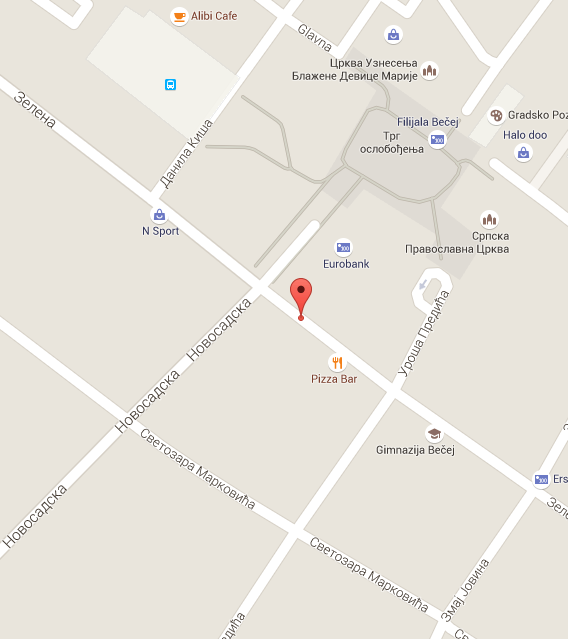 Sudski tumač za engleski jezik Bečej
Sudski tumač za hebrejski jezik Bečej
Sudski tumač za nemački jezik Bečej
Sudski tumač za persijski jezik Bečej
Sudski tumač za francuski jezik Bečej
Sudski tumač za hrvatski jezik Bečej
Sudski tumač za italijanski jezik Bečej
Sudski tumač za japanski jezik Bečej
Sudski tumač za ruski jezik Bečej
Sudski tumač za latinski jezik Bečej
Sudski tumač za norveški jezik Bečej
Sudski tumač za mađarski jezik Bečej
Sudski tumač za švedski jezik Bečej
Sudski tumač za makedonski jezik Bečej
Sudski tumač za španski jezik Bečej
Sudski tumač za pakistanski jezik Bečej
Sudski tumač za kineski jezik Bečej
Sudski tumač za znakovni jezik BečejSudski tumač za bosanski jezik Bečej
Sudski tumač za poljski jezik Bečej
Sudski tumač za arapski jezik Bečej
Sudski tumač za portugalski jezik Bečej
Sudski tumač za albanski jezik Bečej
Sudski tumač za romski jezik Bečej
Sudski tumač za belgijski jezik Bečej
Sudski tumač za rumunski jezik Bečej
Sudski tumač za bugarski jezik Bečej
Sudski tumač za slovački jezik Bečej
Sudski tumač za češki jezik Bečej
Sudski tumač za slovenački jezik Bečej
Sudski tumač za danski jezik Bečej
Sudski tumač za turski jezik Bečej
Sudski tumač za finski jezik Bečej
Sudski tumač za ukrajinski jezik Bečej
Sudski tumač za grčki jezik Bečej
Sudski tumač za holandski jezik Bečej
Sudski tumač za korejski jezik Bečej
Sudski tumač za estonski jezik BečejLokacijaul. Zelena bb, 21220 BečejInternetakademijaoxford.comTelefon069/4 – 5555 - 84Radno vreme8:00 AM – 4:00 PM
9:00 AM – 2:00 PM (Subotom)